Akash Maitra                                                                                                    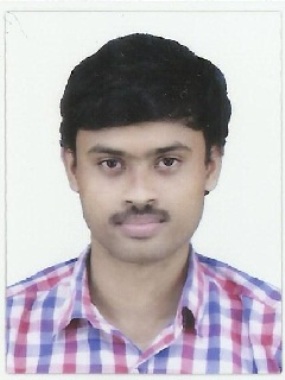 Email:                           akashmaitra01@gmail.com                                                                         Mobile:                          7439961967  Alternative mobile:      9804905126                                                     Current location:         Kolkata                                                                                                                                                                                                                                                                                                                                                Objective____________________________________________________________________________                      To work in globally competitive environment on challenging assignments that shall yield the twin benefits of the job satisfaction and a steady pace professional growth.Work Experience______________________________________________________________________Executive- MaintenanceMallcom India Limited- Kolkata, West Bengal (March, 2019 to present)Job Responsibility:  • Maintaining monthly electrical power consumption from transformer and solar panels• Observing problems on several automatic machines and solving them as soon as possible• Developing new technical systems from current systems by modifying it with some new elements for better output.•Trained for programming ABB made shoe roughing robot•Designing something new for the plant like automatic siren and lighting system, automatic water heating system•Preparing documents for Audit and other purposes, distributing man power as job requirementFreelance Translator                Source Language: English, Target Language: Bengali (5 years)Educational Qualification_____________________________________________________________Bachelor of Technology in Instrumentation and Control Engineering with DGPA 8.24 out of 10 (2014-2018).1st year with YGPA 7.50 out of 10.2nd year with YGPA 7.64 out of 10. 3rd year with YGPA 8.34 out of 10. 4th year with YGPA 9.04 out of 10.          Institute: Calcutta Institute of Engineering and Management.Higher secondary in science from W.B.H.S.C.E. with 62.4% (2012-2014). Institute: Dr. Shyamaprasad Mukherjee Institution.Matriculation from W.B.S.C.E. with 72.43% (2012). Institute: Dr. Shyamaprasad Mukherjee Institution.Area of Interest_______________________________________________________________________ Arduino based project development Control Systems Industrial InstrumentationKey skills____________________________________________________________________________Keep patience during emergency condition.Try to learn by practical approach.Ability to solve problems as quickly as possible.Computer Proficiency__________________________________________________________________Language:                      C, JAVASoftware:                        SCILAB, MATLAB, PLC, Arduino 1.8.5Operating System:          Windows-Vista, Windows-XP, Windows-2007.Industrial Training and Technical Workshop______________________________________________Title: Inter Disciplinary Workshop on Design and Development of Small Satellites.Organization: Engineering Staff College of India, Hyderabad. Module: Assembling sensor for measure Temperature, Humidity on PCB;                  Upload the program in the Arduino board.Title: Project on PET-CSD (Polyethylene terephthalate-carbonated soft drinks).Organization: DIAMOND BEVERAGES (P) LIMITED, COCA-COLA. Module: Study on blowing process on PET;                 Study on bottle washing, filling, capping process;                 Study on bottle labeling, packing process;                 Study on paletization process.Title:  Project on a small overview of a thermal power plant and observing the control room.Organization: DAMODAR VALLEY CORPORATION (DSTPC, ANDAL).Module: Study of water plant;                Study of Boiler, Cooling tower, Coal handling plant;                Study of Ash handling plant;                Study of control room.Academic Project_____________________________________________________________________Title: Design of a PSO based PID controller.Duration: July 2017-May 2018.Guide: Asst. Prof. Parikshit Kumar Paul.Research Paper Published______________________________________________________________Akash Maitra, A.Senapati, S.Chatterjee, B.Bhattacharya, A.K.Kashyap, B.K.Mondal, S.Ghosh, “Observing the effect of Particle Swarm Optimization Algorithm Based PID Controller”. J.Mech.Cont.& Math. Sci., Vol.-13, No.-2, May-June (2018) pages 126-137. A.Senapati, Akash Maitra, N.Saha, A.K.Kashyap, B.K.Mondal, S.Chatterjee, “An IOT based Portable Health Monitoring Kit”. IJRASET, ISSN: 2321-9653, IC Value: 45.98, SJ Impact Factor: 6.887, Volume 6, Issue VIII, August 2018, August 2018.Arduino based Projects________________________________________________________________1. Designing various LED pattern using Arduino.2. Designing Push button counter using Arduino.3. Designing object counter using IR sensor and Arduino.4. Arduino controlled Automatic night light.5. IR sensor based security system with Arduino.6. Fire alarm using Arduino.7. Arduino based Thermometer using LM 35.8. Arduino based Ultrasonic distance measurement.9. Arduino based Obstacle avoiding roboat.10. Design and development of small satellites using Arduino and DHT 11.11. Designing an IOT based portable Health monitoring kit.Etc.Extracurricular Activity________________________________________________________________DrawingPlaying outdoor and indoor gamesListening songs.Language Spoken_____________________________________________________________________EnglishHindiBengaliPersonal Details_______________________________________________________________________Father’s name:               Mr. Jaydeb MaitraMother’s name:              Mrs. Sima MaitraDate of Birth:                 2nd May, 1996Gender:                           MaleMarital status:                 SingleNationality:                     IndiaPermanent address:         4,S.K. Sarbadhikari Lane, Kolkata-700010